Name:…………………………………………………………………………………………………………….Index No:…………………………………………School:……………………………………………Venue…………………………Adm no:………………………Class:……………………………      Candidate’s Signature:…………………………				      			Date: ………………………………………233/3CHEMISTRY PRACTICAL Paper 3 2021TIME: 2 ¼ HOURSKenya Certificate of Secondary Education (K.C.S.E)233/3Chemistry PracticalPaper 32 ¼ Hours INSTRUCTIONS TO CANDIDATES:Answer all the questions in the spaces provided in the question paper.You are NOT allowed to start working within the first 15 minutes of the 2 ¼ hours allowed for this paper.  This time is to enable you read the question paper and make sure you have all the chemicals and apparatus that you may need.All working MUST be clearly shown.Mathematical tables and silent scientific calculators may be used.This paper consists of 7 printed pages.Candidates should check to ascertain that all papers are printed as indicated and that no questions are MissingFor Examiner’s Use Only:1. 	You are provided with:					5.0g of solid X in a boiling tubeSolution Y, which is acidified Potassium manganate (VII) containing 9.0g of Potassium manganate (VII), KMnO4, in 1000cm3 of solution.You are required to determine:The solubility of solid X at different temperaturesThe number of moles of water of crystallization in solid XProcedurei).Using a 10 cm3 measuring cylinder add 4cm3 of distilled water to solid X in the boiling tube. Heat  the  mixture  while stirring with the thermometer  to about  850C.When  all the solid  has  dissolved  allow the  solution to cool while  stirring with the   thermometer.(You can occasionally immerse the boiling tube in a beaker of tap water).Note the temperature at which crystals of solid X first appear. Record this temperature in table 1.ii) Add 2cm3 of distilled water to the contents of the boiling tube warm the mixture while stirring with the thermometer until all the solid dissolves. Allow the mixture to cool while stirring. Note and record the temperature at which crystals of solid X first appear.iii)Repeat procedure (ii) three more times and record the temperature in the table 1. Retain the contents of the boiling tube for use in the procedure (v).iv).a).Complete table 1 by calculating the solubility of solid X at different temperatures. Table 1(6 marks)b). On the grid provided, plot a graph of solubility of solid X (vertical axis) against temperature.								(3 marks)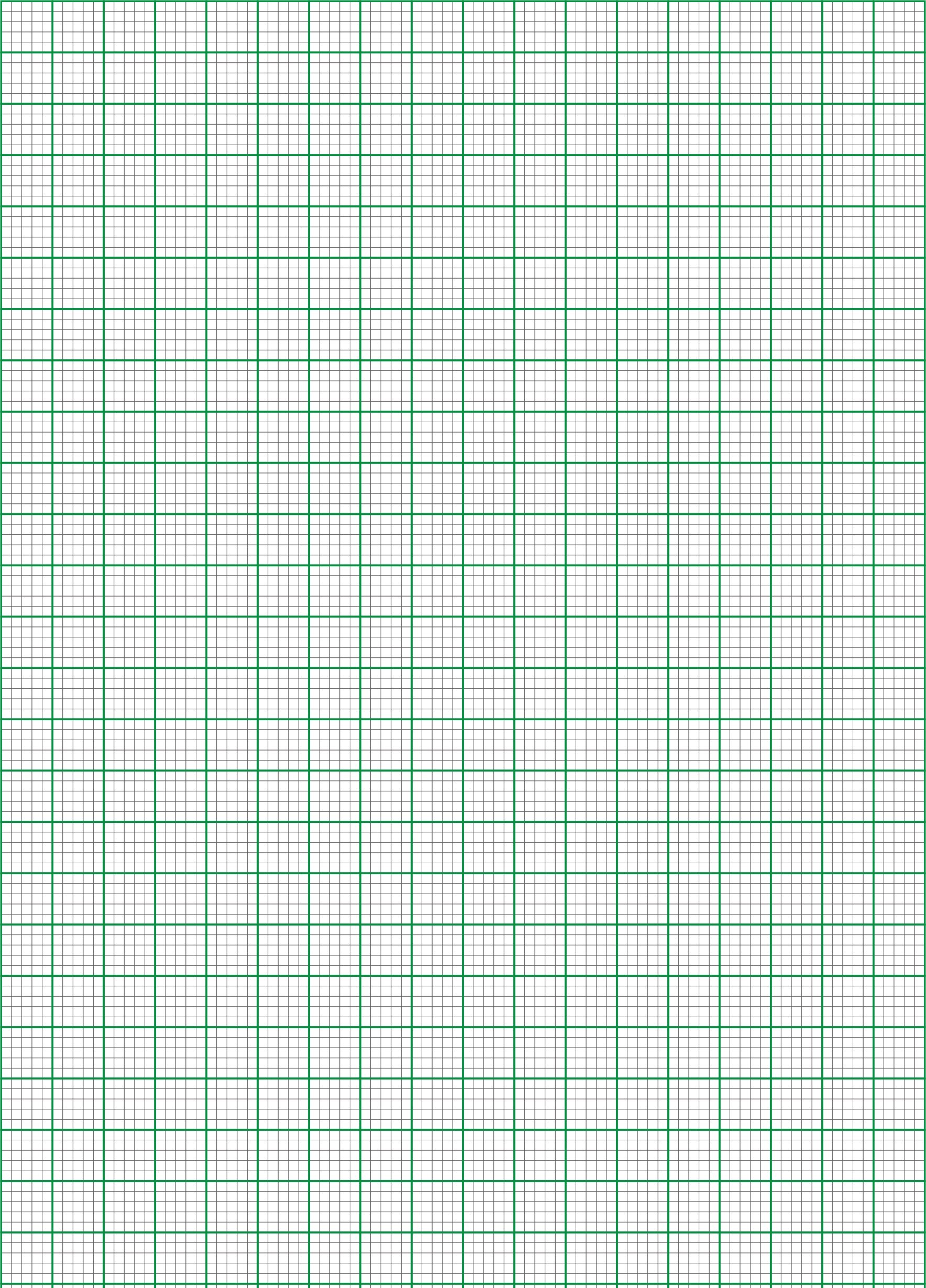 c).Using your graph, determine the temperature at which 100g of solid X would dissolve in 100cm3 of water.			 					(1 mark)Procedure IIv) a).Transfer the contents of the boiling tube into a 250ml volumetric flask, rinse both the boiling tube and the thermometer with distilled water and add to the volumetric flask. Add more distilled water to make up to the mark. Label this solution X. Fill a burette with solution Y. Using the pipette and pipette filler, place 25.0cm3 of solution X into a conical flask. Warm the mixture to about 600C. Titrate the hot solution X with solution Y until a permanent pink colour persists. Continuously shake the mixture during the titration. Record your readings in table 2.Repeat the titration two more times and complete the table2.Table 2													(4 marks)b). Calculate the:I. 	average volume of solution Y used						(1 mark)II.	Number of moles of Solution Y, Potassium manganate (VII) used											(K=39, Mn=55, O=16) (2 marks)III.	Number of moles of X in 25cm3 of solution X given that 2 moles of potassium manganate (VII) react completely with 5 moles of X(1 mark)IV. Number of moles of X in 250cm3 of solution				(1 mark)	V	Relative formula mass of X,							(1 mark)c). The formula of X has the form X.nH2O. Determine the value of n in the formula given that the relative mass of X is 90.0 (O=16.0, H=1.0)    (2 marks)2. You have been provided with solid R. Carry out the tests below(a)Transfer all the solid R to a boiling tube. Add about 6cm3 of distilled water and shake the mixture thoroughly. Allow to settle then carefully filter into another boiling tube. Retain the residue for part (b)Divide the filtrate into three portions     i) To the first portion of the filtrate in a test tube, add few drops of 2M lead (II) nitrate solution and warm     ii) To the second portion of the filtrate in a test tube, add 2M sodium hydroxide solution drop wise until in excess    (iii)(I)Describe how you would carry out a flame test on the solution obtained.     (II)	On the third portion of the filtrate, carry out the flame test described above b).	i).To the residue in a boiling tube add 2M hydrochloric acid provided drop wise until there is no more change. Test for any gas using a burning splint.Divide the resultant solution into two portionsii). To the first portion, add 2M sodium hydroxide solution drop wise until in excessiii). To the second portion, add 2M ammonium hydroxide solution until in excess3. You are provided with solid H. Carry out the tests below. Write your observations and inferences in the spaces provided.a).	Using a clean metallic spatula, heat about one third of solid H in a Bunsen burner flame.b).	Dissolve the remaining portion of solid H by adding about 6cm3 of distilled water and divide the solution into 3 portions.i) To the first portion, add two drops of acidified potassium manganate (VII) solution    ii) To the second portion, add two drops of bromine water    iii) Determine the pH of the third portion using universal indicator paper         Question  Maximum scoreCandidate’s scoreExaminer’s initials12221137Total  score40Volume of water (cm3)Temperature at which crystals(0C)Solubility of solid X (g/100g of water)4681012TitrationIIIIIIFinal burette reading (cm3)Initial burette reading (cm3)Volume of solution Y used (cm3)Observations Inferences              (1 mark)(1/2 mark)Observations Inferences               (1 mark)(1 mark)ProcedureExpected observation                     (1 mark)(1 mark)Observations Inferences                (1/2 mark)(1/2 mark)Observations Inferences                (1 marks)(1/2 mark)Observations Inferences          (1 mark)(1/2 mark)Observations Inferences            (1 mark)(1/2 mark)Observations Inferences                (1 mark)(1 mark)	Observations Inferences              (1 mark)(1 mark)		Observations Inferences             (1 mark)(1 mark)Observations Inferences (1/2 mark)(1/2 mark)